НАШИ КОНЦЕРТЫ, КОНКУРСЫ, КАПУСТНИКИ и ПРАЗДНИКИ        Концерты, фестивали, конкуры, праздники, капустники, авторские и юбилейные концерты – это творческий результат работы коллектива, проверка профессионального уровня, воспитательная работа и удовольствие от полученного результата. Юные артисты и преподаватели всегда готовы к выходу на сцену. Каждое отделение проводит отчетные концерты и ежегодно школа представляет отчет, где выступают ее лучшие ученики. Последние 10 лет все отделения участвуют в профессиональных конкурсах, география которых весьма широка, от Барселоны до Магнитогорска:    Москва и Московская область (Коломна, Пушкино, Подольск, Красная Пахра, Котельники, Химки, Ватутинки, Лыткарино, Долгопрудный, Чехов, Люберцы, Лесной городок, Руза, Балашиха, Раменское, Дубна, Солнечногорск, Жуковский, Наро-Фоминск, Электросталь, Железнодорожный, Щербинка, Дмитров, Видное, Павлов  Посад, Воскресенск, Домодедово,Московский, Шишкин лес, Ступино, Вороново, Первомайское,); Санкт-Петербург, Киев, Прага, Варшава, Краков, Альбена, Барселона, Хельсинки, Закопане, Минск, Брест,  Петрозаводск, Вологда, Казань, Суздаль, Магнитогорск, Архангельск,  Кострома, Геленджик, Туапсе, Сочи, Нижний Новгород, Коктебель, Рязань -   на сценах этих городов выступали наши самые творческие и самые талантливые ученики и преподаватели.        Более 600 званий лауреатов и дипломантов получено с 2000 – по 2015 год. Стипендии Президента и Губернатора Московской области, фонда Новые имена Москвы, грамоты и благодарности – заслуженная награда за творческий труд преподавателей и учеников.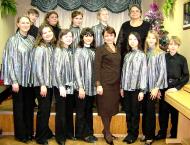 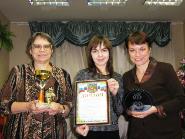 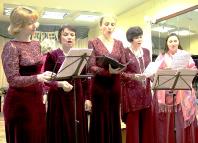 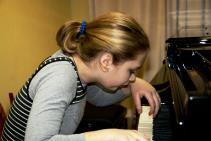 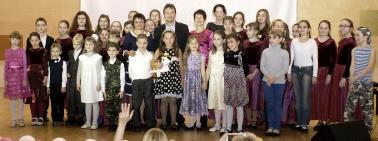 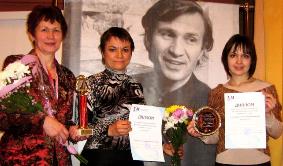 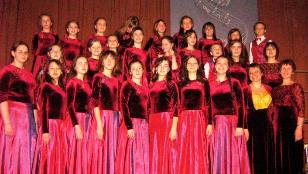 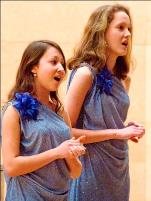 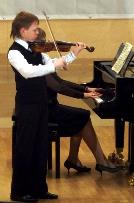 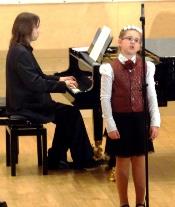 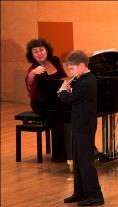 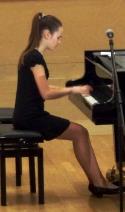 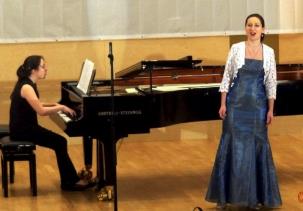 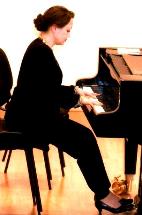 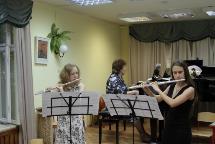 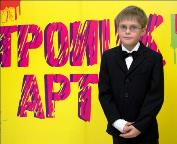 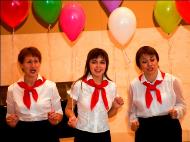 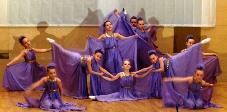 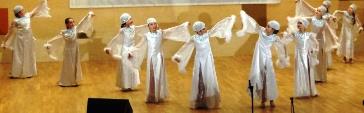 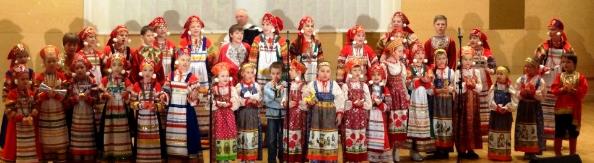 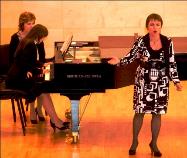 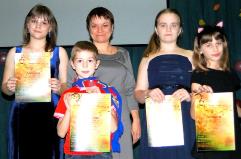 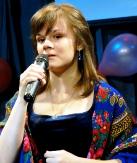 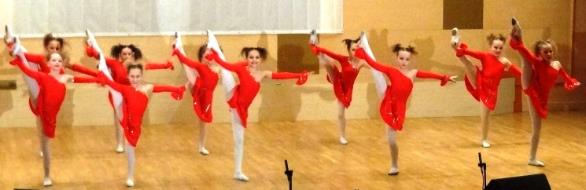 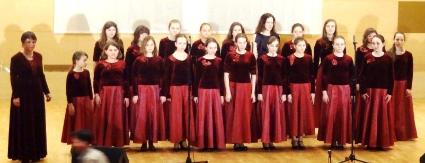 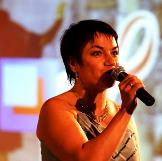 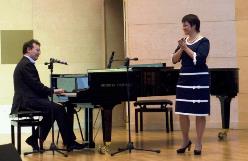 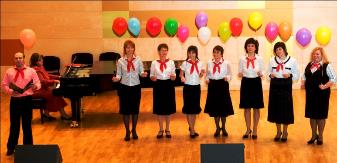 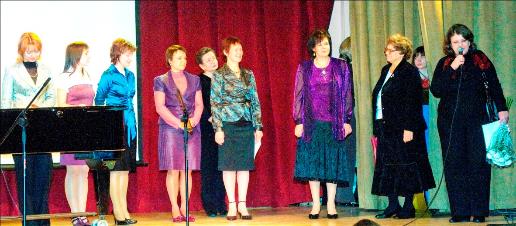 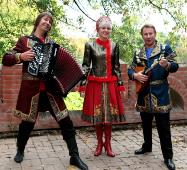 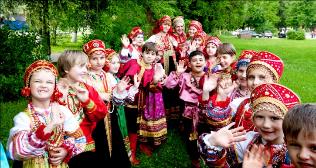 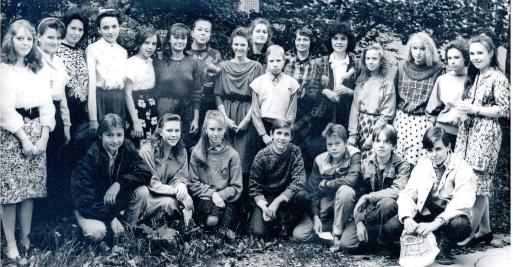 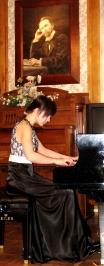 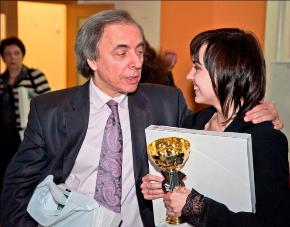 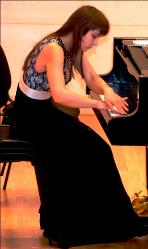 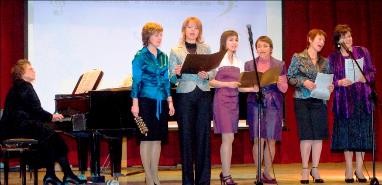 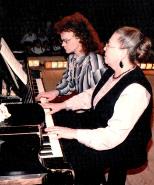 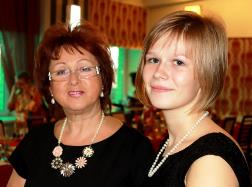 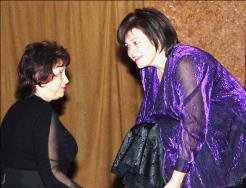 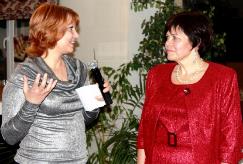 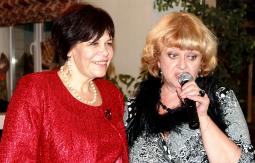 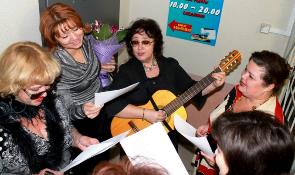 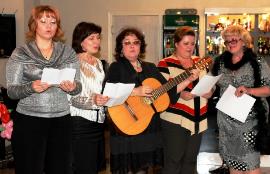 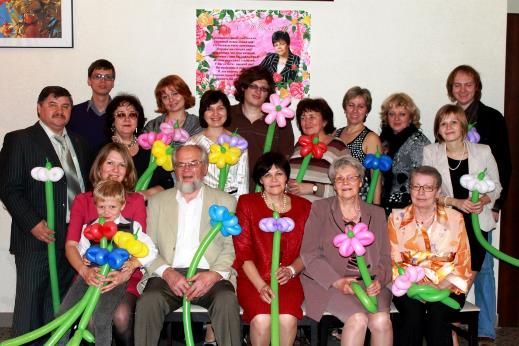 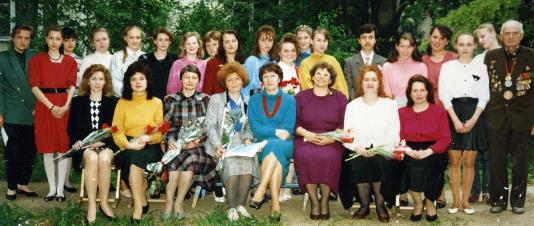 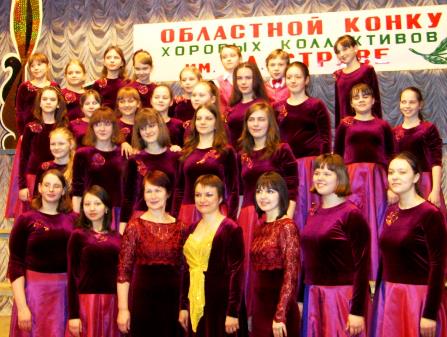 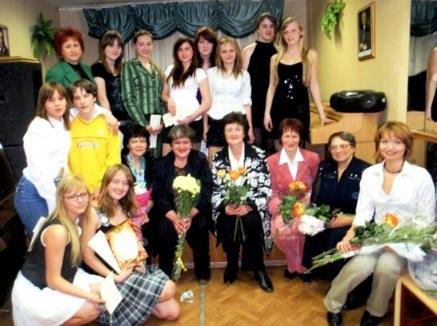 